УКРАЇНА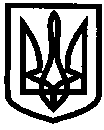 УПРАВЛІННЯ ОСВІТИІЗЮМСЬКОЇ МІСЬКОЇ РАДИХАРКІВСЬКОЇ ОБЛАСТІНАКАЗ30.10.2019											№ 414Про проведення першого (зонального)туру всеукраїнського конкурсу«Учитель року – 2020» Відповідно до Положення про всеукраїнський конкурс «Учитель року», затвердженого постановою Кабінету Міністрів України від 11.08.1995 № 638 (в редакції постанови Кабінету Міністрів України від 16.05.2018 № 370), наказу Міністерства освіти і науки України від 10.06.2019 № 798 «Про проведення всеукраїнського конкурсу «Учитель року – 2020», листа Міністерства освіти і науки України від 23.08.2019 № 1/11-7730 «Про умови та порядок проведення всеукраїнського конкурсу «Учитель року – 2020», наказів Департаменту науки і освіти Харківської обласної державної адміністрації від 25.09.2019 №232 «Про проведення першого (зонального) та другого (регіонального) турів всеукраїнського конкурсу «Учитель року – 2020» та від 24.10.2019 №278 «Про визначення зон проведення першого (зонального) туру всеукраїнського конкурсу «Учитель року – 2020», з метою якісної організації першого (зонального) туру всеукраїнського конкурсу «Учитель року – 2020»НАКАЗУЮ:1. Провести перший (зональний) тур всеукраїнського конкурсу «Учитель року – 2020» (далі – конкурс) у номінаціях: «Зарубіжна література», «Початкова освіта». Листопад 2019 рокуУтворити організаційний комітет першого (зонального) туру всеукраїнського конкурсу «Учитель року – 2020» (далі – організаційний комітет) та затвердити його персональний склад (додаток 1).3. Організаційному комітету:3.1. Здійснити координацію підготовки та проведення першого (зонального) туру конкурсу.     Листопад 2019 року3.2. Надати до організаційного комітету другого (регіонального) туру конкурсу за адресою: Комунальний вищий навчальний заклад «Харківська академія неперервної освіти» (м. Харків, вул. Пушкінська, буд. 24, каб. 4):Матеріали, що визначені умовами та порядком проведення конкурсу.		      До 10.12.2019 Інформацію про підсумки проведення першого (зонального) туру конкурсу (додаток 3).											       До 20.11.2019Затвердити склад журі першого (зонального) туру всеукраїнського конкурсу «Учитель року – 2020» (додаток 2).5. Начальнику відділу науково-методичного та інформаційного забезпечення управління освіти (Золотарьова Н.М.):5.1. Забезпечити організацію і проведення першого (зонального) туру всеукраїнського конкурсу «Учитель року – 2020».       Листопад 2019 року5.2. Забезпечити прозорість й відкритість конкурсних випробувань першого (зонального) туру, висвітлення перебігу конкурсу на сайті управління освіти.     Листопад 2019 року6. Керівникам  закладів  загальної  середньої  освіти  міста  Ізюм  (Ольховська Ю.В., Гожа Л.А., Павлюк Н.В., Сухомлин І.Г., Андрушок О.М.) забезпечити участь учасників конкурсу у першому (зональному) турі:Листопад 2019 року7. Контроль за виконанням даного наказу покласти на заступника начальника управління освіти Мартинова В.О.Начальник управління освіти 				   О.В.БезкоровайнийЗолотарьоваДодаток 1ЗАТВЕРДЖЕНО наказ управління освітиІзюмської міської радиХарківської областівід 30.10.2019 № 414Склад організаційного комітету першого (зонального) турувсеукраїнського конкурсу «Учитель року – 2020»1. Мартинов В.О., заступник начальника управління освіти управління освіти Ізюмської міської ради Харківської області, голова організаційного комітету.2. Золотарьова Н.М., начальник відділу науково-методичного та інформаційного забезпечення управління освіти Ізюмської міської ради Харківської області, заступник голови організаційного комітету.3. Агішева С.Р., головний спеціаліст відділу науково-методичного та інформаційного забезпечення управління освіти Ізюмської міської ради Харківської області.4. Погоріла Т.В., головний спеціаліст управління освіти відділу науково-методичного та інформаційного забезпечення управління освіти Ізюмської міської ради Харківської області.5. Денисенко В.О., головний спеціаліст відділу науково-методичного та інформаційного забезпечення управління освіти Ізюмської міської ради Харківської області.Додаток 2ЗАТВЕРДЖЕНО наказ управління освітиІзюмської міської радиХарківської областівід 30.10.2019 № 414Склад журіпершого (зонального) туру всеукраїнського конкурсу «Учитель року–2020»Номінація «Зарубіжна література»Голова журі: Кириченко Тамара Іванівна, вчитель зарубіжної літератури Ізюмської гімназії №3 Ізюмської міської ради Харківської області, керівник міського методичного об’єднання вчителів зарубіжної літератури (за згодою). Члени журі: Петришко Надія Миколаївна, вчитель зарубіжної літератури Ізюмської загальноосвітньої школи І-ІІІ ступенів №11 Ізюмської міської ради Харківської області (за згодою);Маліченко Світлана Борисівна, вчитель зарубіжної літератури Іванчуківської  загальноосвітньої школи І-ІІІ ступенів Ізюмської районної ради Харківської області (за згодою);Полякова Ірина Вікторівна, вчитель зарубіжної літератури Балаклійської загальноосвітньої школи І-ІІІ ступенів №1 ім. О.А.Тризни Балаклійської районної ради Харківської області (за згодою);Данілова Світлана Григорівна, вчитель зарубіжної літератури Ізюмської загальноосвітньої школи І-ІІІ ступенів №4 Ізюмської міської ради Харківської області (за згодою).Номінація «Початкова освіта»Голова журі: Борщ Наталія Вікторівна, вчитель початкових класів Ізюмської загальноосвітньої школи І-ІІІ ступенів №12 Ізюмської міської ради Харківської області (за згодою).Члени журі: Матвєєва Надія Віталіївна, вчитель початкових класів Ізюмської загальноосвітньої школи І-ІІІ ступенів №4 Ізюмської міської ради Харківської області (за згодою);Волкова Юлія Василівна, вчитель початкових класів Ізюмської гімназії №1 Ізюмської міської ради Харківської області (за згодою);Якімова Марина Миколаївна, вчитель початкових класів Ізюмської загальноосвітньої школи І-ІІІ ступенів №6 Ізюмської міської ради Харківської області (за згодою);Ткаченко Тетяна Іванівна, вчитель початкових класів Ізюмської загальноосвітньої школи І-ІІІ ступенів №11 Ізюмської міської ради Харківської області (за згодою).Додаток 3до наказу управління освітиІзюмської міської радиХарківської області  від 30.10.2019 № 414Інформація про підсумки проведення першого (зонального) турувсеукраїнського конкурсу «Учитель року – 2020»Назва територіальної одиниці, де створена зона ____________Посилання на сторінку, де розміщено інформацію про перебіг першого (зонального) туру всеукраїнського конкурсу «Учитель року – 2020» ________.Голова організаційного комітету першого (зонального) туру всеукраїнськогоконкурсу «Учитель року – 2020»				_____________	ПІБ№ з/пП.І.Б.Назва закладуВідповідальний структурний підрозділ з питань освітиІ. Номінація «Початкова освіта»І. Номінація «Початкова освіта»І. Номінація «Початкова освіта»І. Номінація «Початкова освіта»ГребенніковаОльга ІванівнаІзюмська загальноосвітня школа І-ІІІ ступенів №2 Ізюмської міської ради Харківської областіУправління освіти Ізюмської міської ради Харківської областіТерещенкоЄвгенія ЮріївнаІзюмська загальноосвітня школа І-ІІІ ступенів № 10 Ізюмської міської ради Харківської областіУправління освіти Ізюмської міської ради Харківської областіХібельІрина ІгнатівнаІзюмська гімназія №3 Ізюмської міської ради Харківської областіУправління освіти Ізюмської міської ради Харківської областіЧулієваГалина ВікторівнаІзюмська загальноосвітня школа І-ІІІ ступенів № 5 Ізюмської міської ради Харківської областіУправління освіти Ізюмської міської ради Харківської областіІІ. Номінація «Зарубіжна література»ІІ. Номінація «Зарубіжна література»ІІ. Номінація «Зарубіжна література»ІІ. Номінація «Зарубіжна література»НадточаІнна ВікторівнаІзюмська загальноосвітня школа І-ІІІ ступенів № 10 Ізюмської міської ради Харківської областіУправління освіти Ізюмської міської ради Харківської областіІІ. Номінація «Історія»ІІ. Номінація «Історія»ІІ. Номінація «Історія»ІІ. Номінація «Історія»БєлікЄвгенія ЮріївнаІзюмська загальноосвітня школа І-ІІІ ступенів № 2 Ізюмської міської ради Харківської областіВідділ освіти Борівської районної державної адміністрації Харківської областіІІ. Номінація «Образотворче мистецтво»ІІ. Номінація «Образотворче мистецтво»ІІ. Номінація «Образотворче мистецтво»ІІ. Номінація «Образотворче мистецтво»КруговаЛюдмила ВікторівнаІзюмська загальноосвітня школа І-ІІІ ступенів № 11 Ізюмської міської ради Харківської областіВідділ освіти виконавчого комітету Роганської селищної ради Харківського району Харківської областіНомінаціяКількість педагогічних працівників, які зареєструвалися для участі в конкурсіКількість педагогічних працівників, які фактично взяли участь у (зональному) турі конкурсу«Зарубіжна література» «Початкова освіта»